   INDICAÇÃO Nº 868 /11“Construção de canaletas entre as Rua Wilco Pereira e Emboabas, no bairro Jardim paraíso”.INDICA ao senhor Prefeito Municipal, na forma regimental, determinar ao setor competente que proceda a construção de canaletas entre as Ruas Wilcon Pereira e Emboaba, no bairro Jardim Paraíso. Justificativa: A construção de canaletas entre as ruas mencionadas acima se faz necessária, porque a falta dessas canaletas vem sendo a causa de reclamações por parte dos moradores e usuários das referidas vias, pois estão danificando seus automóveis. Assim sendo, pedem que o setor competente tome as medidas cabíveis o mais rápido possível. Plenário “Dr. Tancredo Neves”, em 10 de março de 2011.DUCIMAR DE JESUS CARDOSO“KADU GARÇOM”-Vereador/ 1° secretário-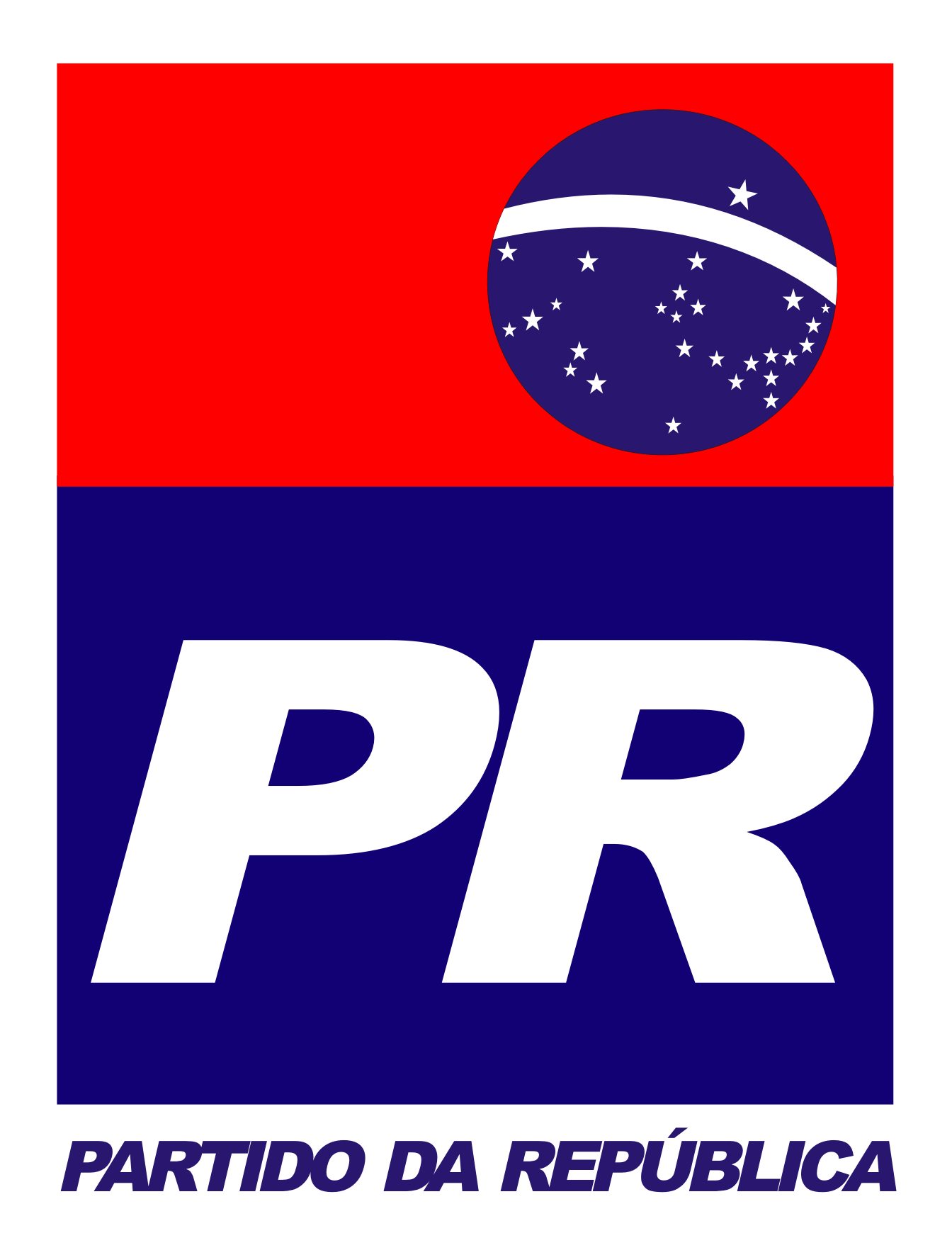 